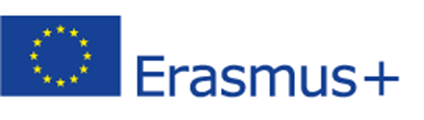 LICEO CLASSICO “VITTORIO EMANUELE II” PALERMOPROJECT FUNDED BY THE EU	 Erasmus + Project  KA2 More than the sum of its part – Our diverse cultural heritage as building blocks for European unity.We took part to the second mobility of the Erasmus + ka2 and we went to Tampere in Finland from 11th to15th February. Best experience of our life up to now!! Our trip was preceeded by anxiety and happiness and lots of emotions. We needed to catch three planes to arrive to Tampere and we spent a whole day travelling. During this fantastic and amazing week we obviously met others guys from different countries (Croatia, Spain, Great Britain, Germany and of course Finland). On the first day we started reporting our presentation made before in our own country about climate changes and landscapes: these were Tampere mobility’s topic.We discussed about natural landscape, climate changes disasters and seasons in every country and mentioned the increasing of temperature and weatherings. On the other days we visited better Tampere and its streets; we went around  sightseeing. On Tuesday we did an excursion to Birgintanpolku, a natural area in the middle of a snow covered forest and then we grilled sausages and marshmallows. On Wednesday we went to Turku, a city in the Southern coast of Finland, where we visited the ancient cathedral, the navy museum and the Aboa Vetus & Ars nova museum. During the week we spent our time in different ways, for example we decorated the entrance of the school (Rellu) with ice decorations made by ourselves  and we visited an ice sculpture  museum. On Friday, the last day, we went to Pyynikki hill, behind the school  overlooking an iced lake. We went down using sliders and then we went up to the Pyynikki scenery tower and ate typical donuts. We were also invited to a party for the penultimate year students with the wanhat  typical dance that we saw in the hall of the school, and to the celebration of the senior students which went around the city on some lorries throwing candies for what is called “penkkarit”.This trip was a great experience overall because of the relationship  we established with our guests and of course with the other guys. We were hosted by Milla, Tinka and Pihl, such fantastics girls to spend  time with; at the beginning when they contacted us by social,  two weeks before the trip, we were so anxious and a little bit nervous about them and the place and how to communicate and several other things, but we changed our minds because they were great and sweet in everything they did for us. Thanks to them we, coming from the deep warm South,  also tried sauna, a typical Finnish activity for the first time and it was nice. When we were going to leave and  say goodbye we were about to cry but we remembered that in May we are going to see each other again in Palermo! We can’t wait for that week! Blessed Europe and Erasmus Projects!!!!This project has been funded with support from the European Commission. This publication [communication] reflects the views only of the author, and the Commission cannot be held responsible for any use which may be made of the information contained therein.